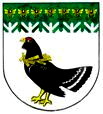 от 25 декабря  2020 года № 536Об обеспечении безопасности людей на водных объектах, охраны их жизни и здоровья на территории Мари-Турекского муниципального района на 2021 годВ соответствии с Федеральным законом от 06 октября 2003 года № 131-ФЗ «Об общих принципах организации местного самоуправления в Российской Федерации» и в целях обеспечения безопасности людей на водных объектах, охраны их жизни и здоровья на территории Мари-Турекского муниципального района в 2021 году, администрация Мари-Турекского муниципального района  Республики Марий Эл п о с т а н о в л я е т:1. Утвердить прилагаемый План обеспечения безопасности людей на водных объектах, расположенных на территории Мари-Турекского муниципального района на 2021 год.2. Назначить ответственным за осуществление мероприятий по обеспечению безопасности людей на водных объектах, расположенных на территории Мари-Турекского муниципального района, охране их жизни и здоровья первого заместителя главы администрации Мари-Турекского муниципального  района.3. Рекомендовать главам городской и сельских администраций, руководителям предприятий, организаций и учреждений, независимо от форм собственности, находящихся на территории Мари-Турекского муниципального района, принять необходимые меры по обеспечению безопасности людей на водных объектах, расположенных на территории Мари-Турекского муниципального района,  в пределах своих полномочий.4. Настоящее постановление подлежит размещению на официальном  сайте Мари-Турекского муниципального района в информационно- телекоммуникационной сети «Интернет». 5. Контроль за исполнением настоящего постановления оставляю за собой.План обеспечения безопасности людей на водных объектах, расположенных на территории Мари-Турекского муниципального района на 2021 годМАРИЙ ЭЛ РЕСПУБЛИКЫНМАРИЙ ТУРЕК МУНИЦИПАЛЬНЫЙ РАЙОНЫНАДМИНИСТРАЦИЙЖЕАДМИНИСТРАЦИЯМАРИ-ТУРЕКСКОГО МУНИЦИПАЛЬНОГО РАЙОНАРЕСПУБЛИКИ МАРИЙ ЭЛАДМИНИСТРАЦИЯМАРИ-ТУРЕКСКОГО МУНИЦИПАЛЬНОГО РАЙОНАРЕСПУБЛИКИ МАРИЙ ЭЛПУНЧАЛПОСТАНОВЛЕНИЕПОСТАНОВЛЕНИЕГлава АдминистрацииМари-Турекского муниципального района С.Ю.РешетовУТВЕРЖДЕНпостановлением администрации Мари-Турекского муниципального районаот 25 декабря 2020 г. № 536 №п/пМероприятияДатапроведенияОтветственныйисполнительКто привлекаетсяк исполнениюОтметка
о выполнении1234561.Разработка и утверждение планов обеспечения безопасности людей на водных объектах администрациями городского и сельских поселений на 2021 год.Уточнение ответственных за выполнение мероприятий по обеспечению безопасности людей на водных объектах, расположенных в границах муниципальных образованийНаправление копий планов с информацией об ответственных (должность, фамилия, имя, отчество) за выполнение мероприятий по обеспечению безопасности людей на водных объектах в Комитет гражданской обороны и защиты населения Республики Марий Эл и ГУ МЧС России по Республике Марий ЭлДо28.12.2020До25.12.2020Первый заместитель главы администрации Мари-Турекского муниципального районаГлавы городской и сельских администраций2.Информирование населения о ледовой обстановке на водных объектах, мерах безопасности на льдуЕженедельно с началом ледостава на водных объектахПервый заместитель главы администрации Мари-Турекского муниципального района, сектор ГО и ЧСМари-Турекского муниципального районаГлавы городского и сельских администраций, сектор по информационной работе администрации района,Районная газета «Знамя»3.Проведение комплекса мероприятий по обеспечению безопасного проведения обряда православного праздника «Крещение Господне»В периодс 18.01.2021 по 20.01.2021Первый заместитель главы администрации Мари-Турекского муниципального района,ОНД и ПР ГУ МЧС России по Республики Марий Эл,Главы городской и сельских администраций4.Оказание методической помощи по выполнению в муниципальных образованиях требований «Правил охраны жизни людей на водных объектах в Республике Марий Эл» в зимний период с контролем выполнения решений Правительственной комиссии Республики Марий Эл по предупреждению и ликвидации чрезвычайных ситуаций и обеспечению пожарной безопасности по обеспечению безопасности людей на водных объектахПо отдельному графикуПервый заместитель главы администрации Мари-Турекского муниципального района,сектор ГО и ЧСМари-Турекского муниципального районаГлавы городской и сельских администраций5.Участие в заседании Правительственной комиссии Республики Марий Эл по предупреждению и ликвидации чрезвычайных ситуаций и обеспечению пожарной безопасности по вопросу: «Об итогах работы по обеспечению безопасности людей на водных объектах в зимнем периоде 2020 – 2021 гг. и мерах по подготовке к летнему купальному сезону 2021 года»08.04.2021Председатель КЧС и ОПБ Мари-Турекского муниципального районаГлавы городской и сельских администраций6.Участие в семинаре-совещании с назначенными должностными лицами, ответственными за обеспечение безопасности на водных объектах МОапрельПервый заместитель главы администрации Мари-Турекского муниципального района,сектор ГО и ЧСДолжностные лица администраций городского и сельских поселений, ответственные за выполнение мероприятий по обеспечению безопасности людей на водных объектах7.Заключение договоров со специализированными организациями на проведение водолазного обследования и очистки дна пляжей и купаленДо07.05.2021Главы городской и сельских администрацийСпециализированные организации,ГБУ Республики Марий Эл «МАСС»8.Определение в муниципальных образованиях перечня водных объектов, используемых для массового отдыха, купания и занятия спортом по согласованию с отделом БЛВО Главного управления МЧС России по Республике Марий Эл и Управлением Федеральной службы по надзору в сфере защиты прав потребителей и благополучия человека по Республике Марий Эл.Обеспечение эксплуатации пляжей в соответствие с «Правилами охраны жизни людей на водных объектах в Республике Марий Эл»До15.05.2021Главы городской и сельских администрацийДолжностные лица администраций городского и сельских поселений, ответственных за выполнение мероприятий по обеспечению безопасности людей на водных объектах9.Определение (уточнение) в муниципальных образованиях мест, где запрещены купание, катание на лодках, катерах, гидроциклах, забор воды для питьевых и бытовых нужд, водопой скота, а также определение сроков и продолжительности купального сезона, работы зон рекреации водных объектов и другие условия общего водопользования на водных объектах (участках водных объектов), расположенных на территории поселенийДо15.05.2021Главы городской и сельских администрацийДолжностные лица администраций городского и сельских поселений, ответственных за выполнение мероприятий по обеспечению безопасности людей на водных объектах10.Составление реестра мест, разрешенных  и запрещенных для купания и утверждение его муниципальным нормативным правовым документом.Доведение до населения:через СМИ информации об ограничениях общего водопользования, сроках купального сезона и местах, разрешенных и запрещенных для купания;посредством установления на берегах водоемов аншлагов, знаков безопасности и специальных информационных знаков, сведений о запрете купания и об административной ответственности за купание в запрещенных местахДо24.05.2021Главы городской и сельских администрацийДолжностные лица администраций городского и сельских поселений, ответственных за выполнение мероприятий по обеспечению безопасности людей на водных объектахРайонная газета «Знамя»11.Организация работы по привлечению граждан к административной ответственности за купание  в местах, где выставлены специальные информационные знаки о запрете купанияВ течение купального сезонаПервый заместитель главы администрации Мари-Турекского муниципального района,Главы городского и сельских администрацийДолжностные лица администраций городского и сельских поселений, ответственных за выполнение мероприятий по обеспечению безопасности людей на водных объектах12.Корректировка реестра водных объектов для массового отдыха населения на водоемах районаПостоянноСектор ГО и ЧС администрации Мари-Турекского муниципального районаГлавы городского и сельских администраций13.Выполнение работ по проведению водолазного обследования и очистке дна пляжей и купален в соответствии с заключенными договорамиДо25.05.2021Главы городской и сельских администрацийЛичный составГБУ Республики Марий Эл «МАСС», специализированных организаций14.Оборудование пляжей и купален в соответствии с требованиями, установленными «Правилами охраны жизни людей на водных объектах в Республике Марий Эл»До27.05.2021Главы городской и сельских администрацийОтветственные за обеспечение безопасности людей на водных объектах администраций  городского и сельских поселений15.Подготовка и проведение совещания с руководителями общеобразовательных учреждений и преподавателями учебного предмета «Основы безопасности жизнедеятельности» по вопросу предупреждения гибели детей на водоемах13.05.2021Отдел образования и по делам молодежиадминистрации Мари-Турекского муниципального районаРуководители общеобразовательных учреждений, преподаватели ОБЖ16.Подготовка и проведение родительских собраний по вопросу предупреждения гибели детей на водоемахДо22.05.2021Отдел образования и по делам молодежиадминистрации Мари-Турекского муниципального районаРуководители образовательных учреждений,классные руководители 
17.Установка вблизи мест, где за последние 5 лет зарегистрирована гибель людей  аншлагов, информирующих население о гибели в этом месте человека с датой его гибелиДо31.05.2021Главы городской и сельских администрацийДолжностные лица администраций городского и сельских поселений, ответственных за выполнение мероприятий по обеспечению безопасности людей на водных объектах18.Проведение освидетельствования пляжей и других мест массового отдыха людей у воды.До09.06.2021Главы городской и сельских администрацийИнспекторский состав Центра ГИМС ГУ МЧС России по Республике Марий Эл19.Методическая помощь по выполнению требований «Правил охраны жизни людей на водных объектах в Республике Марий Эл» .03.03.2021,13-14.04.2020Комитет гражданской обороны и защиты населения Республики Марий Эл, отдел БЛВО ГУ МЧС России по Республике Марий ЭлГлавы городского и сельских администраций20.Участие в кустовых показных занятиях с главами администраций муниципальных образований Республики Марий Эл по теме: «Полномочия органов местного самоуправления в области обеспечения безопасности на водных объектах. Организация функционирования городского (муниципального) пляжа. Оборудование в сельских поселениях мест отдыха людей у воды»:-«Оршанский муниципальный район».02.06.2021Первый заместитель главы администрации Мари-Турекского муниципального района,Главы городского и сельских администраций21.Организация через местные СМИ, в том числе с использованием Интернет портала муниципального образования, а также с помощью социальной рекламы, плакатов, листовок информирование населения о существующей опасности купания в состоянии алкогольного опьянения и необходимости постоянного контроля со стороны взрослых за нахождением вблизи водоемов несовершеннолетних детей .В периодс 01.06.2021 по 31.08.2021Главы городской и сельских администрацийРайонная газета «Знамя»22.Проведение:«Месячника безопасности на водных объектах»«Месячника безопасности детей»В периодс 01.07.2021 по 31.07.202120 августа –20 сентябряСектор ГО и ЧС,Главы городской и сельских администрацийОтдел образования и по делам молодежи, отдел культуры, физической культуры и спорта23.Участие в заседании Правительственной комиссии Республики Марий Эл по предупреждению и ликвидации чрезвычайных ситуаций и обеспечению пожарной безопасности по вопросу: «Об итогах работы по обеспечению безопасности людей на водных объектах в летнем периоде 2020 г. и мерах по обеспечению безопасности и предупреждению гибели людей на водных объектах в зимнем периоде 2021 –2022 гг.»25.11.2021Председатель КЧС и ОПБ Мари-Турекского муниципального района24.Организация через местные СМИ, в том числе с использованием Интернет портала муниципальных образований, информирование населения о существующей опасности выхода на лед, административной ответственности за выход на лед в местах, где выставлены специальные информационные знаки о запрете выхода на лед и недопустимости выезда на лед автотранспортных средств, запрещении проезда по несанкционированным ледовым переправам.С начала ледостава(конец ноября –декабрь)до начала ледохода(апрель)Главы городской и сельских администрацийСектор по информационной работе администрации района,Районная газета «Знамя»25.Проведение занятий, тематических уроков среди учащихся по соблюдению правил и мер безопасности на льду и действиям в экстремальных ситуациях.До01.12.2021Отдел образования и по делам молодежи администрации  Мари-Турекского муниципального районаРуководители образовательных учреждений26.Установка необходимых для безопасности людей ограничений общего водопользования.Издание нормативных правовых актов о запрете выхода на тонкий лед. Установка специальных информационных знаков о запрете выхода на лед.До начала ледостава на водных объектахГлавы городской и сельских администрацийДолжностные лица администраций городского и сельских поселений, ответственных за выполнение мероприятий по обеспечению безопасности людей на водных объектах27.Организация работы по привлечению граждан к административной ответственности за выход на лед в местах, где выставлены специальные информационные знаки о запрете выхода на лед.С началом ледостава на водных объектахГлавы городской и сельских администрацийДолжностные лица администраций городского и сельских поселений, ответственных за выполнение мероприятий по обеспечению безопасности людей на водных объектах28.Организация патрулирования сотрудниками администраций муниципальных образований, в местах массового подледного лова рыбы с целью предупреждения происшествий и своевременного оказания помощи терпящим бедствие, привлечения граждан к административной ответственности за выход на лед в запрещенных местах.Выходные и праздничные дни периода ледоставаГлавы городского и сельских администрацийДолжностные лица администраций городского и сельских поселений, ответственных за выполнение мероприятий по обеспечению безопасности людей на водных объектах,МО МВД России «Мари-Турекский»(по согласованию) 